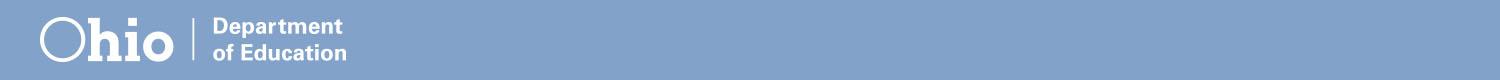 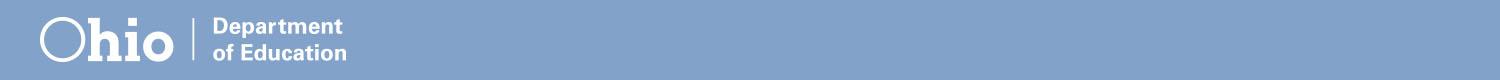 Module 5: Advocacy and Collaborating with the CommunityMaterials Needed * FACILITATORSCopy of powerpoint with notes / talking pointsImplementation ChecklistMaterials and Resources document Module Summary Session Highlights document* HANDOUTSCopy of powerpointBright Ideas District Parent-Teacher Session Feedback * OPTIONALActivities:Ice BreakerAdvocacy Activities documentAdvocacy StoryPromoting AdvocacyCollaborating with the Community Activities documentSummary Type 6– Collaborating with the Community (Epstein, et al, p.158  or print from disk)An Inventory of Present Practices of School, Family, and Community Partnerships (Epstein, et.al., p. 177)Measure of School, Family, and Community Partnerships (Epstein, et. al.,          p. 328)VideosWhat Is Advocacy – Wallace Foundation (3:25)                                   https://www.youtube.com/watch?v=SvvurHIl8LAA Community Collaborates to Focus on Literacy for English Language Learners (6:30)http://www.edutopia.org/literacy-community-collaboration-squires-video* OTHERBlank paper / sticky notesFolders (optional)Group RulesMarkers / pens / pencils Poster or chart paperTimerResourcesEpstein, Joyce L & Associates.  (2009). School, Family, and Community Partnerships        (3rd ed.).  CA: Corwin Press.Glasgow, Neal A. & Whitney, Paula J.  (2009). What Successful Schools Do To Involve Families: 55 Partnership Strategies.  CA: Corwin Press.Henderson, Anne T., Mapp, Karen L., Johnson, Vivian R., & Davies, Don (2007).  Beyond the Bake Sale: The Essential Guide to Family-School Partnerships.  NY: The New Press.Turnbull, Ann, Turnbull, Rud, Erwin, Elizabeth J., Soodak, Leslie C., & Shogren, Karrie A.  (2015). Families, Professionals, and Exceptionality (7th ed.).  NJ: Pearson Education, Inc.YouTube - What Is Advocacy – Wallace Foundation (3:25)                                   https://www.youtube.com/watch?v=SvvurHIl8LAYouTube - A Community Collaborates to Focus on Literacy for English Language Learners (6:30)              http://www.edutopia.org/literacy-community-collaboration-squires-video